令和４年度 会長理事・市Ｐ担当副会長理事 合同研修会・懇親会　市Ｐ担当理事申込書学校番号　小・中（　　　　）　　　　　　　　　　　　　　　　学校〇　日時　令和４年７月９日（土）15:00開会（14:30受付）〇　会場　ＫＫＲホテル熊本 ２階 五峯・城彩※　参加・不参加を○で囲んでください。市Ｐ担当副会長理事研修会　事前アンケート　※　申込書は６月３０日（木）までに、FAXまたはメール、QRコードからお願いいたします。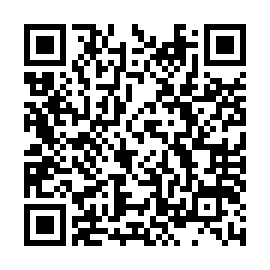 氏　　　名合同研修会　出欠懇親会　出欠市Ｐ担当副会長参加 ・ 不参加参加 ・ 不参加市Ｐ担当副会長参加 ・ 不参加参加 ・ 不参加Ｑ１：市Ｐ担経験年数□新任　　　　□２年目以上　Ｑ２：話題にしたい内容（グループ分けの参考にします。□に☑をご記入ください。複数可）□ コロナ禍でのＰＴＡ活動について□ 役員選考方法について□ 地域との関わりについて□ 役員会や運営委員会の在り方について□ 引継ぎについて□ 執行部内の連携について□ その他（以下に、自由にお書きください）※ご欠席の方も、気になる話題がございましたらご記入ください熊本市PTA協議会事務局　Fax ２８８－３７５４（Tel 288-3750)Eメール　info@kumamotocity-pta.net